 Основные международные документы, касающиеся прав детей.1   Декларация о правах ребёнка (1959).                                                                                2   Конвенция о правах ребёнка (1989).                                                                                 3   Всемирная декларация об обеспечении выживания, защиты и развития детей (1990)  В нашей стране, кроме этих документов, принят ряд законодательных актов:     Семейный кодекс РФ (1996)                                                      Закон "Об основных гарантиях прав ребёнка РФ"                                                              Закон "Об образовании"       КОНВЕНЦИЯ о правах ребёнка    Принята 20 ноября 1989 г. ООН. и вступила в силу 2 сентября 1990 г.                 после ратификации ее двадцатью государствами    Это документ о правах ребенка из 54 статей.  Все права, входящие в Конвенцию, распространяются на всех детей.             В Конвенции права детей рассматриваются с четырех аспектов:Выживания, развития, защиты, обеспечения активного участия                        детей в жизни общества.Выживание. Самое главное право детей — это неотъемлемое право нажизнь. Все государства должны обеспечить «в максимальной возможнойстепени выживаемость и развитие ребенка». Также Конвенция признаетправо каждого ребенка на доступ к пунктам медицинского обслуживания,                                    на уровень жизни, отвечающий стандарту (включающий пищу, чистую                                          воду и жилище), право на собственное имя и национальность.Развитие. Конвенция предусматривает право ребенка на образование,отдых и развлечения, на свободу выражения взглядов, право исповедовать                              любую религию, право на свободу совести. Одно из положений  Конвенции                          утверждает, что родители должны, с учетом возраста  и зрелости ребенка,                            с уважением относиться к его взглядам.Защита. Многие положения Конвенции предусматривают защиту ребенка                           в разных ситуациях: умственно отсталых, физически неполноценных детей,                             детей беженцев, детей-сирот, детей, по тем или иным причинам                                                расставшиеся  со  своими родителями. В некоторых случаях детей нужно                                  защищать  от их собственных родителей.Обеспечение активного участия в жизни общества.  В Конвенции записано, что все дети имеют право выражать свои убеждения и добиваться того, чтобы их мнение учитывалось при принятии решений, касающихсяих жизни. Дети имеют право на личную жизнь, тайну корреспонденции и защиту от незаконного посягательства на честь и репутацию.                              Сокращенный перечень прав ребенка                     ( из Конвенции о правах ребенка)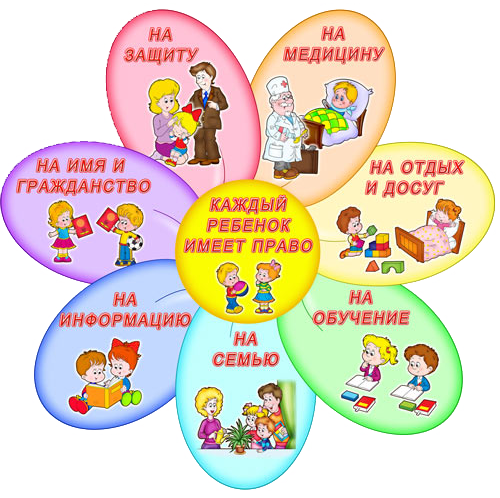 1. Ребенком признается лицо, не достигшее возраста восемнадцати лет. 2.   Каждый ребенок имеет право жить и воспитываться в семье, насколько это возможно, право знать своих родителей, право на их заботу, право на        совместное  с ними проживание. 3.   Ребенок имеет право на воспитание своими родителями, обеспечение его интересов, всестороннее развитие, уважение его человеческого достоинства. 4.   Ребенок вправе выражать свое мнение при решении в семье любого вопроса, затрагивающего его интересы, а также быть заслушанным в ходе любого     судебного или административного разбирательства. Учет мнения ребенка, достигшего возраста десяти лет, обязателен, за исключением случаев , когда         это противоречит его интересам. 5.   Ребенок имеет право на имя, отчество и фамилию. Право на приобретение гражданства, а также, насколько это возможно, право знать своих родителей и    право на их заботу. 6.   Ребенок имеет право на получение содержания от своих родителей и других     членов семьи. Ребенок имеет право собственности на доходы, полученные им, имущество, полученное им в дар или в порядке наследования, а также на любое другое имущество, приобретенное на средства ребенка. 7.   У ребенка есть право на свободу мысли, совести и религии.  8.   Ребенок имеет право на защиту закона от незаконного вмешательства в осуществление его прав.9.   У ребенка есть право на уровень жизни , необходимый для физического, умственного, духовного, нравственного и социального развития. У ребенка             есть право на образование. 10.  За ребенком признается право на защиту от экономической эксплуатации и от выполнения любой работы, представляющей опасность  для  его здоровья.